 Recherche alternant contrat apprentissage ou professionnalisationAlternant Assistant Administratif H/FAu sein de l’équipe en place, votre mission consiste à assurer la coordination administrative de la société.Les principales missions proposées sont les suivantes :Gestion	des	commandes	et	abonnements	:	passer	les	commandes	de consommables, iso sodium, réceptions,Saisie des déclarations de production suite remplissage fichier suivi journalier,Compte rendu des réunions,Gestion du courrier : aller le chercher, faire le tri et le traiter,Première gestion des appels téléphoniques et orienter en fonction des demandes,Rédaction et mise à jour des modes opératoires et procédures en s'appuyant sur ceux qui ont les connaissances techniques,Préparer les tableaux pour les réunions hebdomadaires avec l'équipe,Renseigner les fichiers excel suivi journalier et suivi fin de semaine,Aide à la rédaction des flashs maintenance,Sourcing auprès des fournisseurs pour des achats,Suivi des stocks des équipements de travail,Rédaction des pistes de progrès et envoi par mail aux personnes concernées.Profil :Recherche d’alternance dans le cadre de Formation Bac+2 (BTS/DUT) en gestion l’administrativeLa maîtrise de l'outil informatique (bureautique, Echange de Données Informatisées...) et des technologies de l'information et de la communication (Internet, messagerie, ...) est exigée.Bon relationnel, rigueur, polyvalence.Adressez	votre	candidature	(CV	et	lettre	de	motivation)	sous	la	référence« Alternant Administratif » au service ressources humaines : rh@sica-atlantique.com.Vincent POUDEVIGNE	Luce LAUNAYPrésident	Directrice Ressources Humaines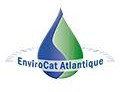 FLASH R.H. JUILLET 2021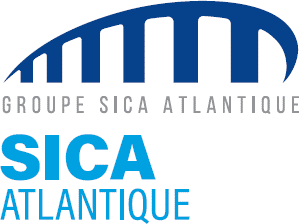 